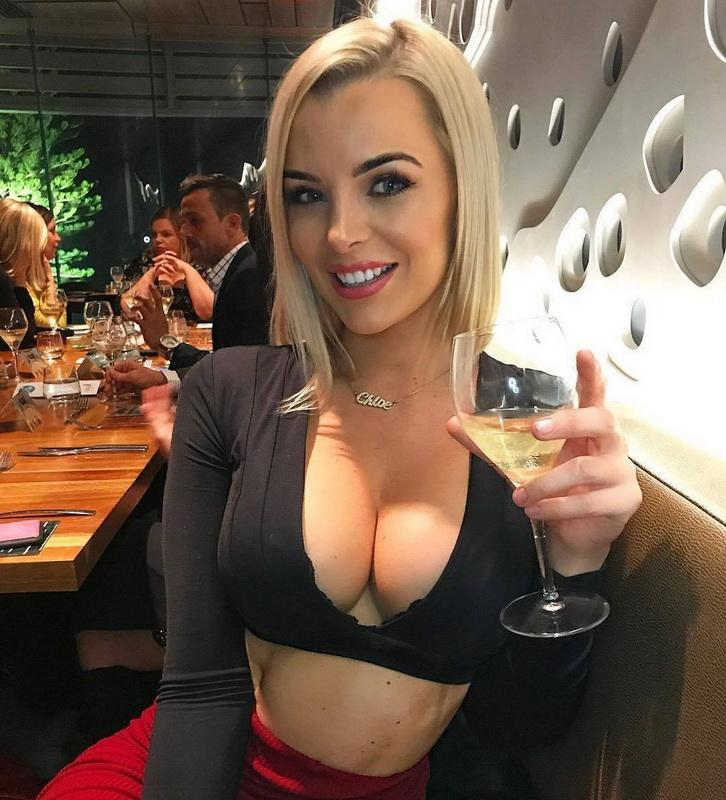 unsubscribe⇒FIND MY PAGE NOW